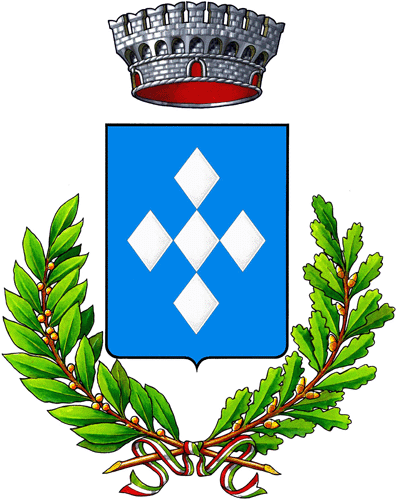 COMUNE DI CARINOLAAl Responsabile dell'Area Tecnica Comune di CarinolaVia Osvaldo Mazza, 81030 CarinolaRICHIESTA CERTIFICAZIONE IDONEITÀ ALLOGGIOIl/la sottoscritto/a (cognome) __________________________ (nome) _____________________________nato/a a____________________________________________________________ il _____|_____|______|Residente a ________________________________via ___________________________________n.____Telefono_______________________________________________________________________________Passaporto/carta identità n° ______________________ _________________________________________rilasciato/a da ___________________________________________________________________________Quale titolare di:permesso di soggiorno rilasciato dalla Questura di ____________________il_____________________carta di soggiorno rilasciato dalla Questura di ____________________________________________Consapevole di quanto previsto dall’art. 71 del D.P.R. 445/2000 (possibilità della Pubblica Amministrazione di effettuare controlli atti ad accertare la verificidità dei dati dichiarati) e consapevole della responsabilità’ penale cui può’ andare incontroin caso di dichiarazioni mendaci, ai sensi dell’art. 76delD.P.R. 445/2000Il/la sottoscritto/a dichiara inoltre di essere informato/a, ai sensi del d.lgs. n° 196/2003 (codice i n materia di protezione dei datipersonali) che i dati personali raccolti saranno trattati, anche con strumenti informatici, nell’ambito del procedimento relativoal rilascio del certificato di idoneità dell’alloggio così come disciplinato dallo specifico regolamento comunale approvato conDelibera di G.M. n. 35 del 04.02.2010. Il/la sottoscritto/a dichiara pertanto di aver preso visione del regolamento di cui soprae di acconsentire al trattamento dei propri dati sopra riportati.CHIEDEIl rilascio del Certificato di Idoneità Alloggiativa per l’immobile:in locazione			 in comodato			 altro _____________________________sito in via ___________________________________ n. _____ censito in catasto al N.C.E.U. al Fg.______ di __________________________ mappale n° _______ sub. _______ composto da n° _____ vani abitativi, piano __________ per un totale di mq. _______________Realizzato in forza di Licenza/Concessione Edilizia n°_________ del ________ e/o condonato ai sensi dellaL. ________ Concessione Edilizia in Sanatoria n°___ ____________ (vedasi planimetria allegata, ovvero):al fine di ottenere:Carta di soggiorno;Ricongiungimento familiare;Ingresso familiare a seguito;Contratto di soggiorno per lavoro subordinato;Ingresso per lavoro autonomo;Altro, specificare _______________________________________Il Sottoscritto dichiara altresì che la documentazione allegata in fotocopia è conforme all’originale.Si allega :Perizia tecnica di un tecnico abilitato all’esercizio della professione    (Ing./Arch. /Geom. Ecc.);pianta e/o rilievo (in originale) dell’alloggio sottoscritto da un tecnico abilitato all’esercizio della professione    (Ing./Arch. /Geom. Ecc.) in scala1:100 - 1:50;Visura catastale;Contratto dell’acqua;Contratto di fitto o di comodato;Documentazione fotografica;Copia documento di identità;Copia permesso o carta di soggiornoBollettino diritti di segreteria; Data     									Firma leggibile_______________						    ___________________________